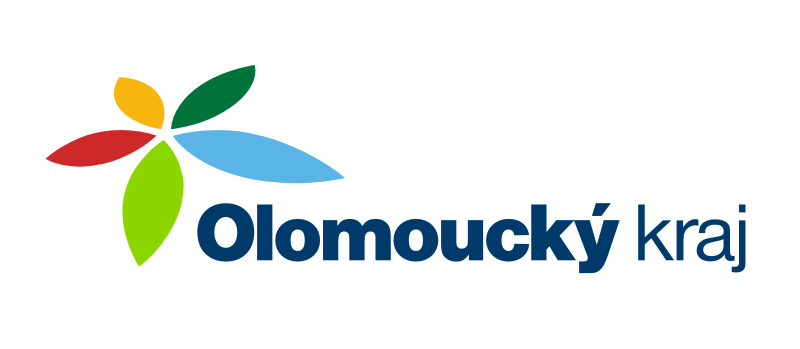 Postup pro aktualizacisítě sociálních služeb Olomouckého kraje Věcně příslušný odbor:	Odbor sociálních věcí Krajského úřadu Olomouckého krajeKontakt:					Jeremenkova 40 b, 779 11 OLOMOUCsekretariát odborutel.: 585 508 219Zpracoval: 					Odbor sociálních věcí Krajského úřadu Olomouckého krajeSchváleno:	Usnesením Zastupitelstva Olomouckého kraje č. UZ/xx/xx/2020 ze dne 21. 12. 2020Účinnost od:				1. 1. 2021Obsah:Použité zkratky:	5ČLÁNEK 1.	Obecná ustanovení	81.1.	Účel POSTUPu a jeho právní rámec	8ČLÁNEK 2.	Procedurální část	92.1.	Zařazení nové sociální služby do sítě	92.1.1.	Oprávnění žadatelé	92.1.2.	Žádost a povinné přílohy	92.1.3.	Termín pro podání žádosti	102.1.4.	Formální posouzení žádosti	102.1.5.	Věcné posouzení žádosti	112.1.6.	Bodový systém hodnocení žádosti	112.1.7.	Schvalovací proces	122.1.8.	Podmíněné zařazení nových sociálních služeb do sítě	122.1.9.	Časový harmonogram	132.2.	Aktualizace jednotek u sociálních služeb zařazených v síti	152.2.1.	Oprávnění žadatelé	152.2.2.	Žádost a povinné přílohy	152.2.3.	Termín pro podávání žádostí	152.2.4.	Formální posouzení žádostí	162.2.5.	Věcné posouzení žádostí	162.2.6.	Schvalovací proces	172.2.7.	Podmíněná aktualizace jednotek u sociálních služeb zařazených v síti	172.2.8.	Časový harmonogram	182.3.	Vyřazení sociální služby ze sítě a snížení jednotek u služeb zařazených v síti	192.3.1.	Věcné posouzení vyřazení sociální služby ze sítě a snížení jednotek u služeb zařazených v síti	202.3.2.	Bodový systém pro vyřazení sociální služby ze sítě a snížení jednotek u služeb zařazených v síti	202.3.3.	Schvalovací proces vyřazení sociální služby ze sítě a snížení jednotek u služeb zařazených v síti	202.3.4.	Termín pro vyřazení sociální služby ze sítě a snížení jednotek u služeb zařazených v síti	212.3.5.	Časový harmonogram	21ČLÁNEK 3.	Kompetence členů pracovních skupin	22ČLÁNEK 4.	Závěrečná ustanovení	23Příloha č. 1 POSTUPu pro aktualizaci sítě sociálních služeb Olomouckého kraje	24Příloha č. 2 POSTUPu pro aktualizaci sítě sociálních služeb Olomouckého kraje	28Příloha č. 3 POSTUPu pro aktualizaci sítě sociálních služeb Olomouckého kraje	32Použité zkratky:POSTUP	Postup pro aktualizaci sítě sociálních služeb Olomouckého krajePROGRAM	Program finanční podpory poskytování sociálních služeb v Olomouckém kraji. Stanovuje pravidla a podmínky pro poskytování a čerpání finančních prostředků z rozpočtu Olomouckého kraje včetně účelově určené státní dotace jednotlivým službám zařazeným v síti sociálních služeb Olomouckého kraje.  Obsahuje obecnou část a tři podprogramy. Obecná část definuje pojmy společné pro celý Program (jednotlivé podprogramy) a vypořádává se s požadavky legislativy Evropské unie.Podprogram č. 1 stanoví postupy administrace a rozdělení účelové státní dotace poskytnuté Olomouckému kraji. Podprogram č. 2 vymezuje způsob poskytování finančních prostředků z rozpočtu Olomouckého kraje na poskytování sociálních služeb nestátními neziskovými organizacemi. Podprogram č. 3 stanoví postup pro poskytnutí finančních prostředků (příspěvku na provoz) určených na poskytování sociálních služeb příspěvkovými organizacemi Olomouckého kraje. Síť	Síť sociálních služeb Olomouckého krajeOK	Olomoucký krajKÚOK	Krajský úřad Olomouckého krajeOSV	Odbor sociálních věcí Krajského úřadu Olomouckého kraje MPSV	Ministerstvo práce a sociálních věcíOÚORP	Obecní úřad obce s rozšířenou působnostíPS	Pracovní skupiny organizační struktury střednědobého plánováníRMT	Realizačně manažerský tým, součást organizační struktury střednědobého plánováníROK	Rada Olomouckého krajeZOK	Zastupitelstvo Olomouckého krajeSPRSS	Střednědobý plán rozvoje sociálních služeb Olomouckého krajeKISSoS	Krajský informační systém sociálních služebZÁMĚR	Záměr registrace (poskytování) nové sociální služby s působností v Olomouckém krajiZSS	Zákon č. 108/2006 Sb., o sociálních službách, ve znění pozdějších předpisůVymezení základních pojmů:Síť sociálních služeb Olomouckého kraje (dále jen „síť) – souhrn registrovaných sociálních služeb, které mají sídlo nebo místo poskytování na území kraje, napomáhají řešit nepříznivou sociální situaci osob na území kraje, jsou v souladu se zjištěnými potřebami osob na území kraje a jsou financovány z krajského rozpočtu z finančních prostředků účelově určené dotace ze státního rozpočtu poskytované kraji na financování běžných výdajů souvisejících s poskytováním základních druhů a forem sociálních služeb dle pravidel PROGRAMU, z finančních prostředků poskytnutých kraji na tento účel z programů Strukturálních fondů Evropských společenství a dalších programů Evropských společenství a vlastních rozpočtových prostředků kraje. Síť určuje kraja je součástí střednědobého plánu rozvoje sociálních služeb kraje. Sítí je definován potřebný rozsah jednotlivých sociálních služeb pro zajištění nezbytné pomoci a podpory při zjištěné nepříznivé situaci osob na území kraje. Zařazení sociální služby do sítě je podmínkou pro pověření k výkonu služby obecného hospodářského zájmu.Registrace sociální služby - oprávnění k poskytování sociálních služeb dle § 78 – § 84 zákona č. 108/2006 Sb., o sociálních službách, ve znění pozdějších předpisůJednotky – jednotkou pro účely POSTUPu se rozumí: počet lůžek u pobytových sociálních služeb a počet přepočtených pracovních úvazků pracovníků v přímé péči u terénních a ambulantních sociálních služeb. Jednotky udávají rozsah služby zařazené v síti a jsou hodnotou pro výpočet dotace dle vzorců v PROGRAMU, Podprogramu č. 1.Akční plány – jednoleté prováděcí dokumenty Střednědobého plánu rozvoje sociálních služeb, jejichž cílem je definovat síť včetně její ekonomické náročnosti.Krajský informační systém sociálních služeb (KISSoS) – online databázová aplikace, která umožňuje zachovat, aktualizovat a propojit do jednotlivých modulů aplikace informace a data o sociálních službách poskytovaných na území OK. Aplikace je zpřístupněna jako informační zdroj pro efektivní plánování, koordinaci systému, vyhodnocení efektivity a sítě sociálních služeb všem poskytovatelům sociálních služeb, pracovníkům KÚOK odboru sociálních služeb, koordinátorům plánování na obecní úrovni a zástupcům obcí všech typů.Územní působnost – u pobytové a ambulantní formy služby se jedná o adresu sídla poskytovatele služby nebo místa jejího poskytování, u terénní formy o názvy obcí, ve kterých poskytovatel sociální služby zajišťuje a poskytuje.Pracovníci v přímé péči – sociální pracovníci a pracovníci v sociálních službách dle §115 a §116 zákona č. 108/2006 Sb. o sociálních službách, ve znění pozdějších předpisů (dále jen „zákona o sociálních službách“).Skupina ORP - součást organizační struktury střednědobého plánování, skupina je složena z vedoucích odborů sociálních věcí obecních úřadů obcí s rozšířenou působností nebo jimi navržených zástupcůVěcně příslušná komise ROK – Komise pro rodinu a sociální záležitostiPověření k výkonu služby obecného hospodářského zájmu (dále jen „Pověření“) – dokument, kterým kraj pověřuje poskytovatele sociálních služeb zařazených v síti výkonem služby obecného hospodářského zájmu podle Rozhodnutí Evropské komise č. 2012/21/EU ze dne 20. 12. 2011 o použití čl. 106 odst. 2 Smlouvy o fungování Evropské unie. Rozsah závazku je dán údaji uvedenými pro poskytovatele sociálních služeb v síti schválené pro daný kalendářní rok Zastupitelstvem Olomouckého kraje.Obecná ustanoveníÚčel POSTUPu a jeho právní rámecÚčelem POSTUPu je stanovení pravidel a podmínek pro tvorbu sítě a její aktualizaci v rámci procesu střednědobého plánování rozvoje sociálních služeb Olomouckého kraje. Aktualizovaná podoba sítě je východiskem pro stanovení výše dotace dle PROGRAMU pro rok, který následuje po kalendářním roce, v němž je aktualizace prováděna.POSTUP je vypracován v návaznosti na tyto právní předpisy:zákon č.108/2006 Sb., o sociálních službách, ve znění pozdějších předpisů;vyhláška č. 505/2006 Sb., kterou se provádějí některá ustanovení zákona o sociálních službách, ve znění pozdějších předpisů;zákon č. 129/2000 Sb., o krajích (krajské zřízení), ve znění pozdějších předpisů;zákon č. 128/2000 Sb., o obcích (obecní zřízení), ve znění pozdějších předpisůSíť určuje kraj. Činnosti kraje dle POSTUPu vykonávají pracovníci OSV KÚOK, podílejí se na nich OÚORP a dále specifikované organizační struktury střednědobého plánování sociálních služeb; podobu sítě na daný kalendářní rok schvaluje Zastupitelstvo Olomouckého kraje na základě projednání ve věcně příslušné komisi ROK a Radě Olomouckého kraje.Aktualizací sítě se rozumí:zařazení nové sociální služby do sítě, dle bodu 2.1;aktualizace jednotek (zvýšení nebo snížení) u sociální služby zařazené v síti, dle bodu 2.2.vyřazení sociální služby ze sítě a snížení jednotek u služeb zařazených v síti, dle bodu 2.3.Aktualizace dle odstavce 4 písm. a) se provádí na žádost; aktualizace dle odstavce 4 písm. b) – zvýšení se provádí na žádost; aktualizace dle odstavce 4 písm. b) – snížení se provádí na žádost nebo na základě údajů zadaných poskytovatelem služby v žádosti o poskytnutí dotace v rámci dotačního řízení vyhlášeného krajem dle Podprogramu č. 1 PROGRAMu nebo na základě dat získaných z monitoringu sociálních služeb nebo z činnosti KÚOK; aktualizace dle odstavce 4 písm. c) se provádí na základě dat získaných z monitoringu sociálních služeb nebo z činnosti KÚOK.Monitoringem sociálních služeb se rozumí činnosti, kterými kraj ověřuje plnění základních parametrů sociálních služeb zařazených v síti nebo žádajících o zařazení do sítě za účelem zjištění efektivity jejich poskytování. K monitoringu kraj využívá data zadaná poskytovateli sociálních služeb do aplikace KISSoS a je oprávněn jejich správnost ověřit v sídle sociální služby nebo v místě jejího poskytování. Poskytovatel je povinen umožnit provedení monitoringu a poskytnout kraji veškerou požadovanou součinnost.Procedurální částZařazení nové sociální služby do sítě Oprávnění žadateléFyzické nebo právnické osoby, kterým bylo vydáno rozhodnutí o registraci a poskytují, nebo mají záměr poskytovat sociální službu na území OK;Fyzické nebo právnické osoby se záměrem registrace nové sociální služby s působností v OK.  Žádost a povinné přílohyPodkladem pro zařazení nové služby do sítě je řádně vyplněná, v termínu a předepsaným způsobem podaná žádost oprávněného žadatele v souladu s tímto POSTUPem.Žádost podává oprávněný žadatel prostřednictvím online databázové aplikace KISSoS, modulu Krajská síť sociálních služeb. O přístup do online databázové aplikace KISSoS požádá oprávněný žadatel prostřednictvím emailu na adrese: sitovani@kr-olomoucky.cz Součástí emailu musí být přiložený doklad o právní subjektivitě žadatele ve formátu pdf. Žádost se podává na Formuláři A. Součástí žádosti jsou povinné přílohy je povinná příloha:A1 – Čestné prohlášení o pravdivosti údajůDoklad o právní subjektivitě žadatele, který je právnickou osobou (výpis z živnostenského nebo obchodního rejstříku). Uvedený doklad o právní subjektivitě žadatele není povinnou přílohou u žadatelů, kteří získali registraci k poskytování sociálních služeb od KÚOK.Veškeré formuláře a přílohy jsou součástí aplikace KISSoS.Za právnickou osobu žádost podepisuje statutární zástupce nebo jím pověřená osoba oprávněná k jednání. Oprávnění musí být osvědčeno dokladem (např. výpis z obchodního rejstříku, plná moc). Přípustné je podat pouze jednu žádost na jeden identifikátor služby.Jiný způsob podání žádosti není přípustný. Termín pro podání žádostiŽádost o zařazení nové služby do sítě lze podat ve lhůtě od 1. 1. do 28. 2. roku předcházejícího kalendářnímu roku, pro který má být sociální služba zařazena do sítě.Žádost podaná po uvedeném termínu bude z dalšího projednávání vyloučena. Formální posouzení žádostiPřijaté žádosti jsou posouzeny z pohledu splnění formálních náležitostí. Posouzení provádějí pracovníci OSV KÚOK.Posuzuje se, zda: žádost byla podána oprávněným žadatelem,žádost byla podána ve stanoveném termínu,žádost je vyplněna řádně se všemi údaji,  žádost obsahuje veškeré povinné přílohy povinnou přílohu,žádost je podána na odpovídající časové období, tzn. na rok následující po roce, v němž je žádost podána (např. žádost podávaná v roce 2018 2021, zařazení do sítě v roce 2019 2022).Nesplnění kterékoli z těchto formálních náležitostí je důvodem pro vyloučení žádosti z dalšího projednávání.Věcné posouzení žádostiŽádosti, které splnily formální náležitosti, jsou posouzeny z pohledu plnění parametrů a kritérií uvedených v Příloze č. 1 POSTUPu. Na posouzení se podílejí:PS organizační struktury střednědobého plánování; jejich příslušnost se řídí převažující cílovou skupinou uživatelů služby uvedenou v žádosti. PS si k posouzení žádosti mohou vyžádat doplňující informace od žadatele nebo za tím účelem žadatele vyzvat k účasti na jednání PS. Výsledek posouzení žádosti v PS je zaznamenán do strukturovaného formuláře, v němž jsou specifikována kritéria, ke kterým se PS vyjadřuje, OÚORP; jejich příslušnost se řídí územní působností služby uvedenou v žádosti. Vyjádření OÚORP dokládá prostřednictvím online databázové aplikace KISSoS na k tomu určeném formuláři, který je jeho součástí, a to nejpozději do 7  pracovních dní po obdržení žádosti. Formulář (vzorové vyjádření OÚORP) specifikuje kritéria, ke kterým se OÚORP vyjadřuje. Za jeho vyplnění odpovídá člen Skupiny ORP,Pracovníci OSV KÚOK; posuzované žádosti jsou hodnoceny systémem bodů podle parametrů členěných do kritérií uvedených v Příloze č. 1 POSTUPu. Při bodovém hodnocení žádosti se zohlední výsledek posouzení v PS a vyjádření OÚORP. V rámci bodového hodnocení lze provést monitoring sociální služby, a to jak z údajů online databázové aplikace KISSoS, tak u poskytovatele sociální služby (v sídle sociální služby nebo v místě jejího poskytování),RMT; s využitím výstupů z posouzení dle písmen a) až c) a na základě přiděleného počtu bodů navrhuje podobu sítě, věcně příslušná komise ROK; projednává návrh podoby sítě a doporučuje jej k projednání v ROK. Bodový systém hodnocení žádostiŽádost může získat maximálně 76 bodů.Doporučeny k zařazení do sítě jsou sociální služby, které byly na základě posouzení hodnoceny 47 a více body a zároveň nezískaly méně než polovinu z možného počtu bodů u každého z jednotlivých parametrů členěných do kritérií uvedených v Příloze č. 1 POSTUPu. Schvalovací procesNávrh sítě na příslušný rok v podobě projednané ve věcně příslušné komisi ROK je předkládán k projednání ROK a ZOK. Síť na daný kalendářní rok schvaluje ZOK na základě projednání v ROK.Schválená síť je zveřejněna na webových stránkách OK bezprostředně po vyhotovení autorizovaného usnesení ZOK.Poskytovateli sociálních služeb zařazených v síti je vydáno Pověření k výkonu služby obecného hospodářského zájmu; Pověření je víceleté a rozsah závazku je dán údaji uvedenými pro poskytovatele sociálních služeb ve schválené síti na daný kalendářní rok.Poskytovatelům sociálních služeb nezařazených do sítě budou přístupové údaje do aplikace KISSoS smazány.Podmíněné zařazení nových sociálních služeb do sítě Do sítě může být na základě podané žádosti a jejího posouzení zařazen ZÁMĚR sociální služby. Nezbytnou podmínkou pro ZÁMĚR sociální služby, který byl zařazen do sítě na daný kalendářní rok, je získání pravomocného rozhodnutí o registraci sociální služby shodné se ZÁMĚREM v termínu nejpozději do 31. 8. 30. 9. kalendářního roku, který předchází kalendářnímu roku, na který je síť schválena. Při nesplnění této podmínky bude na ZÁMĚR nahlíženo, jako by v této síti zařazen nebyl.Do sítě může být na základě podané žádosti zařazena sociální služba financovaná ze zdrojů mimo rozpočet OK (např. z finančních prostředků státní dotace poskytované MPSV  na podporu sociálních služeb, které mají celostátní či nadregionální charakter, z finančních prostředků v rámci projektů z Evropského sociálního fondu, Integrovaných regionálních operačních programů, Koordinovaného přístupu k sociálně vyloučeným lokalitám za místní podpory Agentury pro sociální začleňování, z rozpočtu obce, norských, švýcarských fondů apod.). Taková služba je zařazena do sítě pouze po dobu trvání financování dle výše uvedeného. Poskytovatel služby má povinnost informovat kraj o podmínkách financování rozhodných pro zařazení do sítě, zejména o datu jeho zahájení a ukončení a příp. změnách, a to bezodkladně. Případné zařazení sociální služby do sítě i po ukončení financování je možné jen na základě podání nové žádosti o zařazení služby do sítě a splnění podmínek daných POSTUPem. Součástí posouzení žádosti je v tomto případě i hodnocení výstupů z dosavadní realizace služby.Časový harmonogramČasový harmonogram procesu posouzení žádostí a jeho nositele uvádí následující tabulka:Aktualizace jednotek u sociálních služeb zařazených v sítiOprávnění žadateléFyzické nebo právnické osoby, kterým bylo vydáno rozhodnutí o registraci, poskytují sociální službu na území OK a jsou zařazeni v síti OK. Žádost a povinné přílohyPodkladem pro aktualizaci jednotek u sociální služby zařazené v síti je řádně vyplněná, v termínu a předepsaným způsobem podaná žádost oprávněného žadatele v souladu s tímto POSTUPem.Žádost podává oprávněný žadatel prostřednictvím online databázové aplikace KISSoS, modulu Krajská síť sociálních služeb. Žádost se podává na Formuláři B. Součástí žádosti je povinná příloha:B 1 – Čestné prohlášení o pravdivosti údajůVeškeré formuláře a přílohy jsou součástí aplikace KISSoS. Za právnickou osobu žádost podepisuje statutární zástupce nebo jím pověřená osoba oprávněná k jednání. Oprávnění musí být osvědčeno dokladem (př. výpis z obchodního rejstříku, plná moc). Přípustné je podat pouze jednu žádost na jeden identifikátor služby.Jiný způsob podání žádosti není přípustný.Termín pro podávání žádostíŽádost o aktualizaci jednotek u sociální služby zařazené v síti lze podat ve lhůtě nejpozději od 1. 5. do 31. 7. roku předcházejícího kalendářnímu roku, pro který má být aktualizace jednotek zohledněna ve financování sociální služby dle PROGRAMu, Podprogramu č. 1.Žádost podaná po uvedeném termínu bude z dalšího projednávání vyloučena.Formální posouzení žádostíPřijaté žádosti jsou posouzeny z pohledu splnění formálních náležitostí. Posouzení provádějí pracovníci OSV KÚOK.Posuzuje se, zda: žádost byla podána oprávněným žadatelem,žádost byla podána ve stanoveném termínu,žádost je vyplněna řádně se všemi údaji,žádost obsahuje veškeré povinné přílohy,žádost je podána na odpovídající časové období, tzn. na rok následující po roce, v němž je žádost podána (např. žádost podávaná v roce 2018, zařazení do sítě v roce 2019).Nesplnění kterékoli z těchto formálních náležitostí je důvodem pro vyloučení žádosti z dalšího projednávání.Věcné posouzení žádostíŽádosti, které splnily formální náležitosti, jsou posouzeny z pohledu vybraných parametrů pro tvorbu sítě. Posuzuje se potřebnost a odůvodnění požadovaných změn a jejich dopadů do rozsahu služby a jejího financování. Při posuzování se vychází z platného SPRSS, z monitoringu sociálních služeb, informací uvedených v žádosti, z vyjádření obcí a OÚORP, z výkonnostních dat zadaných poskytovateli sociálních služeb do aplikace KISSoS, z map územní působnosti sociálních služeb a dalších analytických podkladů zpracovaných pro účely plánování sociálních služeb na území OK.Na posouzení se podílejí:OÚORP; jejich příslušnost se řídí územní působností služby uvedenou v žádosti. Vyjádření OÚORP dokládá prostřednictvím online databázové aplikace KISSoS na k tomu určeném formuláři, který je jeho součástí, a to nejpozději do 7  pracovních dní po obdržení žádosti,Pracovníci OSV KÚOK, RMT; s využitím výstupů z posouzení dle odstavce 1 a odstavce 2 písmen a) až c) navrhuje schválení aktualizace jednotek v požadovaném rozsahu, v částečném rozsahu nebo navrhuje zamítnutí žádosti,věcně příslušná komise ROK; projednává návrh RMT na aktualizaci jednotek a doporučuje jej k projednání v ROK.Schvalovací procesNávrh aktualizace jednotek u sociálních služeb zařazených v síti na daný kalendářní rok v podobě projednané ve věcně příslušné komisi ROK je předkládán k projednání ROK a ZOK. Aktualizaci jednotek u sociálních služeb zařazených v síti na daný kalendářní rok schvaluje ZOK na základě projednání v ROK.O výsledku aktualizace jednotek u sociálních služeb zařazených v síti je žadatel písemně informován bezprostředně po vyhotovení autorizovaného usnesení ROK.Jednotky u sociálních služeb zařazených v síti na daný kalendářní rok mohou být aktualizovány pracovníky OSV KÚOK také na základě údajů, které uvedl poskytovatel služby v žádosti o poskytnutí dotace v rámci dotačního řízení vyhlášeného krajem dle Podprogramu č. 1 PROGRAMu. Tato aktualizace podléhá schválení ZOK a je zveřejněna na webových stránkách OK jako součást schválené sítě na daný kalendářní rok.Podmíněná aktualizace jednotek u sociálních služeb zařazených v síti V síti mohou být na základě podané žádosti aktualizovány jednotky u sociálních služeb zařazených v síti financované ze zdrojů mimo rozpočet OK (např. z finančních prostředků v rámci projektů z Evropského sociálního fondu, Integrovaných regionálních operačních programů, Koordinovaného přístupu k sociálně vyloučeným lokalitám za místní podpory Agentury pro sociální začleňování, z rozpočtu obce, norských, švýcarských fondů apod.). Taková aktualizace jednotek je platná pouze po dobu trvání financování dle výše uvedeného. Poskytovatel služby má za povinnost informovat kraj o podmínkách financování rozhodných pro aktualizaci jednotek, zejména o datu jeho zahájení a ukončení a příp. změnách, a to bezodkladně. Případná aktualizace jednotek i po ukončení financování je možná jen na základě podání nové žádosti o aktualizaci jednotek a splnění podmínek daných POSTUPem. Součástí posouzení žádosti je v tomto případě i hodnocení výstupů z dosavadní realizace služby. Časový harmonogramČasový harmonogram procesu posouzení žádostí a jeho nositele uvádí následující tabulka:Vyřazení sociální služby ze sítě a snížení jednotek u služeb zařazených v sítiVyřazena ze sítě může být sociální služba, která:pozbyla registracipřestala poskytovat sociální službu na území OKdošlo u ní k zásadnímu porušení pravidel pro poskytování sociálních služeb dle zákona č. 108/2006 Sb., o sociálních službách, ve znění pozdějších předpisůdošlo u ní k zásadnímu porušení „Smlouvy o poskytnutí účelové dotace v souladu se zákonem č. 108/2006 Sb., o sociálních službách, ve znění pozdějších předpisů“jejíž potřebnost zaniklajejíž poskytovatel zaniklnepodala v řádném termínu žádost o dotaci v souladu s PROGRAMem, vyjma služeb, které jsou  zařazeny do sítě po dobu financování z jiných zdrojůnesplňuje podmínky hodnotících kritérií v návaznosti na monitoring sociálních služebopakovaně vykazuje nepravdivé údaje v modulu Benchmarking aplikace KISSoS či data nevykazuje vůbecnesplnila informační povinnost vůči kraji o podmínkách financování rozhodných pro zařazení do sítě dle bodu 2.1.8 POSTUPu nebo o podmínkách financování rozhodných pro aktualizaci jednotek dle bodu 2.2.7 POSTUPuJednotky u sociálních služeb zařazených v síti mohou být sníženy na základě údajů zadaných poskytovatelem služby v žádosti o poskytnutí dotace v rámci dotačního řízení vyhlášeného krajem dle Podprogramu č. 1 PROGRAMu nebo na základě výsledků posouzení dat získaných z monitoringu sociálních služeb nebo z činnosti KÚOK a jejich souladu s hodnotícími kritérii.Věcné posouzení vyřazení sociální služby ze sítě a snížení jednotek u služeb zařazených v sítiVyřazení sociální služby zařazené v síti a snížení jednotek u sociálních služeb zařazených v síti probíhá na základě posouzení plnění vybraných parametrů a  kritérií uvedených v Příloze č. 2 a Příloze č. 3 POSTUPu. Posouzení zajišťují pracovníci OSV KÚOK prostřednictvím online databázové aplikace KISSoS, modulu Krajská síť sociálních služeb.Na žádost OSV KÚOK poskytne příslušné OÚORP informace k sociální službě, u níž má dojít k vyřazení či snížení jednotek v sítiNa posouzení se podílejí:OÚORP; jejich příslušnost se řídí územní působností služby; vyjádření OÚORP dokládá prostřednictvím online databázové aplikace KISSoS na k tomu určeném formuláři, který je její součástí, a to nejpozději do 7  pracovních dní po obdržení žádosti; RMT; s využitím výstupů z posouzení dle odstavce 1 navrhuje vyřazení sociální služby zařazené v síti a snížení jednotek u sociálních služeb zařazených v síti;věcně příslušná komise ROK; projednává návrh RMT na vyřazení sociální služby zařazené v síti a snížení jednotek u sociálních služeb zařazených v síti a doporučuje jej k projednání v ROK.Bodový systém pro vyřazení sociální služby ze sítě a snížení jednotek u služeb zařazených v sítiVyřazení nebo snížení jednotek je hodnoceno systémem bodů dle parametrů členěných do dílčích kritérií uvedených v příloze č. 2 a č. 3 POSTUPu.Pokud jsou parametry dle přílohy č. 2 a 3 POSTUPu ohodnoceny 30 a méně body, služba je doporučena k vyřazení ze sítě nebo ke snížení jednotek v síti.Schvalovací proces vyřazení sociální služby ze sítě a snížení jednotek u služeb zařazených v sítiNávrh na vyřazení sociální služby ze sítě a snížení jednotek u služeb zařazených v síti v podobě projednané ve věcně příslušné komisi ROK je předkládán k projednání ROK a ZOK.Vyřazení sociální služby ze sítě a snížení jednotek u sociálních služeb zařazených v síti schvaluje ZOK na základě projednání v ROK, a to nejpozději na svém prosincovém jednání.O vyřazení sociální služby ze sítě a snížení jednotek u sociálních služeb zařazených v síti je žadatel písemně informován bezprostředně po vyhotovení autorizovaného usnesení ZOK.Termín pro vyřazení sociální služby ze sítě a snížení jednotek u služeb zařazených v sítiO vyřazení sociální služby zařazené v síti a snížení jednotek u sociálních služeb zařazených v síti může být rozhodnuto kdykoli v průběhu kalendářního roku tak, aby se toto rozhodnutí promítlo do podoby sítě schválené ZOK na následující kalendářní rok.Časový harmonogramČasový harmonogram procesu vyřazení sociální služby ze sítě a snížení jednotek u služeb zařazených v síti a jeho nositele uvádí následující tabulka:Kompetence členů pracovních skupinKompetence členů jednotlivých skupin v organizační struktuře pro plánování sociálních služeb v Olomouckém kraji na krajské úrovni pro účel posuzování žádostí.Kompetence členů PS:členové pracovních skupin podílející se na procesu plánování sociálních služeb na krajské úrovni do tohoto procesu vstupují jako osoby nezávislé, odborně fundované v oblasti sociálních služeb, podávající svá vyjádření z pohledu krajské úrovně plánování, nikoliv jako případní zástupci organizací, ve kterých působívyjadřují se k Žádostem pro zařazování nových sociálních služeb do sítě (vyjádření zpracováno do strukturovaného „hodnotícího formuláře“, ve kterém jsou specifikovány oblasti, ke kterým se bude PS vyjadřovat)Kompetence členů Skupiny ORP:vyjadřují se prostřednictvím online databázové aplikace KISSoS k potřebnosti sociální služby u žádosti o zařazení nové sociální služby do sítě, dle územní působnosti vyjadřují se k potřebnosti aktualizace jednotek u sociální služby zařazené v sítivyjadřují se k vyřazení sociální služby zařazené v síti a snížení počtu jednotek u sociálních služeb zařazených v sítiKompetence členů RMT:posouzení Žádostí o zařazení nových sociálních služeb do sítě (podkladem pro posouzení žádosti bude zpracované vyjádření PS a bodové hodnocení)vyjádření stanoviska, zda Žádosti o zařazení do sítě doporučuje / doporučuje částečně / nedoporučuje vyhovětposouzení Žádostí o aktualizaci jednotek u sociální služby zařazené v sítivyjádření stanoviska, zda Žádosti o aktualizaci jednotek u sociální služby zařazené v síti, doporučuje / doporučuje částečně nebo nedoporučuje vyhovětvyjádření stanoviska k návrhu o vyřazení sociální služby ze sítěprojednání návrhu aktualizované sítě na příslušný kalendářní rokZávěrečná ustanoveníTento POSTUP byl schválen usnesením Zastupitelstva Olomouckého kraje č. UZ/…….Příloha č. 1 POSTUPu pro aktualizaci sítě sociálních služeb Olomouckého krajeZpůsob hodnocení dle kritérií (zařazení nové sociální služby do sítě)* Hodnotí se buď kritérium a) nebo kritérium b), dle formy poskytování hodnocené sociální služby. V případě souběhu více forem poskytování u žadatele je započítán pouze maximální možný počet bodů za hodnocené kritérium.1 Žadatelem uvedené zdroje financování zahrnují I jiné zdroje, než je dotace z MPSV poskytovaná prostřednictvím krajského rozpočtu, přičemž tyto jiné zdroje tvoří nejméně 10% z celkových plánovaných nákladů na provoz sociální služby pro 1 kalendářní rok. Do jiných zdrojů se nezapočítávají příjmy z úhrad od uživatelů, příspěvek zřizovatele a v případě pobytových služeb sociální péče rovněž příjmy z příspěvku na péči a příjmy od zdravotních pojišťoven.Příloha č. 2 POSTUPu pro aktualizaci sítě sociálních služeb Olomouckého krajeZpůsob hodnocení dle kritérií (vyřazování sociálních služeb ze sítě)* Hodnotí se buď kritérium a) nebo kritérium b), dle formy poskytování hodnocené sociální služby. V případě souběhu více forem poskytování u žadatele je započítán pouze maximální možný počet bodů za hodnocené kritérium.1 Žadatelem uvedené zdroje financování zahrnují I jiné zdroje, než je dotace z MPSV poskytovaná prostřednictvím krajského rozpočtu, přičemž tyto jiné zdroje tvoří nejméně 10% z celkových plánovaných nákladů na provoz sociální služby pro 1 kalendářní rok. Do jiných zdrojů se nezapočítávají příjmy z úhrad od uživatelů, příspěvek zřizovatele a v případě pobytových služeb sociální péče rovněž příjmy z příspěvku na péči a příjmy od zdravotních pojišťoven.Příloha č. 3 POSTUPu pro aktualizaci sítě sociálních služeb Olomouckého krajeZpůsob hodnocení dle kritérií (snížení jednotek v síti)* Hodnotí se buď kritérium a) nebo kritérium b), dle formy poskytování hodnocené sociální služby. V případě souběhu více forem poskytování u žadatele je započítán pouze maximální možný počet bodů za hodnocené kritérium.1 Žadatelem uvedené zdroje financování zahrnují I jiné zdroje, než je dotace z MPSV poskytovaná prostřednictvím krajského rozpočtu, přičemž tyto jiné zdroje tvoří nejméně 10% z celkových plánovaných nákladů na provoz sociální služby pro 1 kalendářní rok. Do jiných zdrojů se nezapočítávají příjmy z úhrad od uživatelů, příspěvek zřizovatele a v případě pobytových služeb sociální péče rovněž příjmy z příspěvku na péči a příjmy od zdravotních pojišťoven.ProcesNositel procesuLhůtaZpracování a předložení žádostíPoskytovatel sociální služby, žadatelDo konce února roku předcházejícího kalendářnímu roku, pro který má být sociální služba zařazena do sítěFormální posouzení žádostíKraj(OSV KÚOK)Průběžně v době podávání žádostíPředložení žádostí k posouzení PS, které se vyjadřují do strukturovaného formulářePS dle cílových skupinDo poloviny dubna roku předcházejícího kalendářnímu roku, ve kterém má být sociální služba zařazena do sítěBodové hodnocení žádostí dle kritérií v příloze č. 1 POSTUPUKraj(OSV KÚOK)Do poloviny dubna roku předcházejícího kalendářnímu roku, ve kterém má být sociální služba zařazena do sítěNávrh podoby sítě dle výsledků hodnocení Kraj (RMT)Do 2. poloviny dubna roku předcházejícího kalendářnímu roku, ve kterém má být sociální služba zařazena do sítěZpracování návrhu podoby sítě pro potřeby projednání v orgánech krajeKraj(OSV KÚOK)Do konce dubna roku předcházejícího kalendářnímu roku, ve kterém má být sociální služba zařazena do sítěProjednání návrhu podoby sítě na daný kalendářní rokKraj(věcně příslušná komise ROK)Přelom dubna a května roku předcházejícího kalendářnímu roku, ve kterém má být sociální služba zařazena do sítěProjednání návrhu sítě sociálních služeb na daný kalendářní rokKraj(ROK)Do konce května roku předcházejícího kalendářnímu roku, ve kterém má být sociální služba zařazena do sítěSchválení sítě sociálních služeb na daný kalendářní rokKraj(ZOK)Do konce června roku předcházejícího kalendářnímu roku, ve kterém má být sociální služba zařazena do sítěZveřejnění aktualizované sítě sociálních služeb OK na webových stránkách OKKraj(OSV KÚOK)Bezodkladně po autorizaci usnesení ZOKProcesNositel procesuLhůtaZpracování a předložení žádostíPoskytovatel sociální služby, žadatelDo konce července roku předcházejícího kalendářnímu roku, pro který má být aktualizace jednotek zohledněna ve financování Formální posouzení žádostíKraj(OSV KÚOK)Průběžně v době podávání žádostíVěcné posouzení žádostíKraj(OSV KÚOK)Srpen/září roku předcházejícího kalendářnímu roku, pro který má být aktualizace jednotek zohledněna ve financováníNávrh aktualizace jednotek (vyhovění, vyhovění částečně, zamítnutí) Kraj (RMT)Září/říjen roku předcházejícího kalendářnímu roku, pro který má být aktualizace jednotek zohledněna ve financování Zpracování návrhu aktualizace jednotek pro potřeby projednání v orgánech krajeKraj(OSV KÚOK)Září/říjen roku předcházejícího kalendářnímu roku, pro který má být aktualizace jednotek zohledněna ve financováníProjednání návrhu aktualizace jednotek ve věcně příslušné komisi ROKKraj(věcně příslušná komise ROK)Září/říjen roku předcházejícího kalendářnímu roku, pro který má být aktualizace jednotek zohledněna ve financování Projednání návrhu aktualizace jednotek v ROKKraj (ROK)Říjen roku předcházejícího kalendářnímu roku, pro který má být aktualizace jednotek zohledněna ve financování Vyrozumění žadatelů o výsledku posouzení jejich žádostiKraj (OSV KÚOK)Do 14 dnů po autorizaci usnesení ROKAktualizace jednotek na základě údajů zadaných poskytovatelem služby v žádosti o poskytnutí dotace v rámci dotačního řízení vyhlášeného krajem dle Podprogramu č. 1 PROGRAMu Kraj(OSV KÚOK)Listopad roku předcházejícího kalendářnímu roku, pro který má být aktualizace jednotek zohledněna ve financováníSchválení aktualizace jednotek v ZOKKraj (ZOK)Prosinec roku předcházejícího kalendářnímu roku, ve kterém má být aktualizace sítě zohledněnaZveřejnění aktualizované sítě sociálních služeb OK na webových stránkách OKKraj(OSV KÚOK)Bezodkladně po autorizaci usnesení ZOKProcesNositel procesuLhůtaVyřazení sociální služby ze sítě a snížení jednotek v sítiKraj(OSV KÚOK)Kdykoli v průběhu kalendářního roku tak, aby se toto rozhodnutí promítlo do podoby sítě schválené ZOK na následující kalendářní rokBodové hodnocení vyřazení služby ze sítě nebo snížení jednotek zařazených v síti dle kritérií v příloze č. 2 a 3 POSTUPUKraj(OSV KÚOK)Kdykoli v průběhu kalendářního roku tak, aby se toto rozhodnutí promítlo do podoby sítě schválené ZOK na následující kalendářní rokNávrh podoby sítě dle výsledků hodnoceníKraj (RMT)Kdykoli v průběhu kalendářního roku tak, aby se toto rozhodnutí promítlo do podoby sítě schválené ZOK na následující kalendářní rokProjednání návrhu sítě na daný kalendářní rok ve věcně příslušné komisi ROKKraj(věcně příslušná komise ROK)Nejpozději listopad roku předcházejícího kalendářnímu roku, ve kterém má být vyřazení služby ze sítě či snížení jednotek zohledněnoProjednání sítě sociálních služeb na daný kalendářní rok v ROKKraj(ROK)Nejpozději listopad roku předcházejícího kalendářnímu roku, ve kterém má být vyřazení služby ze sítě či snížení jednotek zohledněnoSchválení sítě sociálních služeb na daný kalendářní rok v ZOKKraj(ZOK)Nejpozději prosinec roku předcházejícího kalendářnímu roku, ve kterém má být vyřazení služby ze sítě či snížení jednotek zohledněnoZveřejnění aktualizované sítě sociálních služeb OK na webových stránkách OKKraj(OSV KÚOK)Bezodkladně po autorizaci usnesení ZOKPARAMETR POTŘEBNOSTIPARAMETR POTŘEBNOSTIPARAMETR POTŘEBNOSTIPARAMETR POTŘEBNOSTIPARAMETR POTŘEBNOSTIPARAMETR POTŘEBNOSTIKritériumKritériumVáha kritériaHodnoceníBodové hodnoceníMaximální počet bodůSoulad služby s plánem rozvoje sociálních služebSoulad služby s plánem rozvoje sociálních služebSoulad služby s plánem rozvoje sociálních služebSoulad služby s plánem rozvoje sociálních služebSoulad služby s plánem rozvoje sociálních služebSoulad služby s plánem rozvoje sociálních služeba)Služba je v souladu s prioritami SPRSS(akčního plánu na daný rok).4ANO220a)Služba je v souladu s prioritami SPRSS(akčního plánu na daný rok).4NE020b)Služba je v souladu se specifickými cíliSPRSS.4ANO320b)Služba je v souladu se specifickými cíliSPRSS.4NE020Soulad služby s komunitním plánem a podpora OÚORP:Soulad služby s komunitním plánem a podpora OÚORP:Soulad služby s komunitním plánem a podpora OÚORP:Soulad služby s komunitním plánem a podpora OÚORP:Soulad služby s komunitním plánem a podpora OÚORP:Soulad služby s komunitním plánem a podpora OÚORP:a)OÚORP považuje službu na území za potŕebnou a vyjadŕuje jí podporu.3ANO212a)OÚORP považuje službu na území za potŕebnou a vyjadŕuje jí podporu.3ANOčástečně112a)OÚORP považuje službu na území za potŕebnou a vyjadŕuje jí podporu.3NE012b)Zřízení služby je zahrnuto v komunitním plánu či jiném strategickém dokumentu obce.3ANO212b)Zřízení služby je zahrnuto v komunitním plánu či jiném strategickém dokumentu obce.3ANOčástečně112b)Zřízení služby je zahrnuto v komunitním plánu či jiném strategickém dokumentu obce.3NE012Potřebnost služby - odůvodnění žadatelem:Potřebnost služby - odůvodnění žadatelem:Potřebnost služby - odůvodnění žadatelem:Potřebnost služby - odůvodnění žadatelem:Potřebnost služby - odůvodnění žadatelem:Potřebnost služby - odůvodnění žadatelem:a)Žadatel odůvodnil potřebnost zřízení sociální služby a své důvody má podloženy ověřitelnými informacemi.2ANO24a)Žadatel odůvodnil potřebnost zřízení sociální služby a své důvody má podloženy ověřitelnými informacemi.2ANOčástečně14a)Žadatel odůvodnil potřebnost zřízení sociální služby a své důvody má podloženy ověřitelnými informacemi.2NE04Maximální počet bodů za oblastMaximální počet bodů za oblastMaximální počet bodů za oblastMaximální počet bodů za oblastMaximální počet bodů za oblast36Minimální možný počet bodů za oblastMinimální možný počet bodů za oblastMinimální možný počet bodů za oblastMinimální možný počet bodů za oblastMinimální možný počet bodů za oblast18PARAMETR DOSTUPNOSTIPARAMETR DOSTUPNOSTIPARAMETR DOSTUPNOSTIPARAMETR DOSTUPNOSTIPARAMETR DOSTUPNOSTIPARAMETR DOSTUPNOSTIKritériumKritériumVáha kritériaHodnoceníBodové hodnoceníMaximální počet bodůDostupnost služby:Dostupnost služby:Dostupnost služby:Dostupnost služby:Dostupnost služby:Dostupnost služby:a)Nastavení časové a místní dostupnosti služby se jeví s ohledem na cílovouskupinu služby, druh a formu služby jako optimální.2ANO214a)Nastavení časové a místní dostupnosti služby se jeví s ohledem na cílovouskupinu služby, druh a formu služby jako optimální.2ANOčástečně114a)Nastavení časové a místní dostupnosti služby se jeví s ohledem na cílovouskupinu služby, druh a formu služby jako optimální.2NE014b)Územní působnost služby se jeví s ohledem na cílovou skupinu služby, druh a formu služby jako optimální.2ANO214b)Územní působnost služby se jeví s ohledem na cílovou skupinu služby, druh a formu služby jako optimální.2ANOčástečně114b)Územní působnost služby se jeví s ohledem na cílovou skupinu služby, druh a formu služby jako optimální.2NE014c)Uvedený počet zaměstnanců v přímé péči je schopen zajistit poskytovatelem deklarovanou kapacitu služby.3ANO214c)Uvedený počet zaměstnanců v přímé péči je schopen zajistit poskytovatelem deklarovanou kapacitu služby.3ANOčástečně114c)Uvedený počet zaměstnanců v přímé péči je schopen zajistit poskytovatelem deklarovanou kapacitu služby.3NE014Maximální počet bodů za oblastMaximální počet bodů za oblastMaximální počet bodů za oblastMaximální počet bodů za oblastMaximální počet bodů za oblast14Minimální možný počet bodů za oblastMinimální možný počet bodů za oblastMinimální možný počet bodů za oblastMinimální možný počet bodů za oblastMinimální možný počet bodů za oblast7PARAMETR NÁKLADOVOSTIPARAMETR NÁKLADOVOSTIPARAMETR NÁKLADOVOSTIPARAMETR NÁKLADOVOSTIPARAMETR NÁKLADOVOSTIPARAMETR NÁKLADOVOSTIKritériumKritériumVáha kritériaHodnoceníBodové hodnoceníMaximální počet bodůSlužba má zajištěné finanční zdroje:Služba má zajištěné finanční zdroje:Služba má zajištěné finanční zdroje:Služba má zajištěné finanční zdroje:Služba má zajištěné finanční zdroje:Služba má zajištěné finanční zdroje:a)Plánované zdroje financování sociální služby odpovídají principu vícezdrojového financování.13ANO28a)Plánované zdroje financování sociální služby odpovídají principu vícezdrojového financování.13ANOčástečně18a)Plánované zdroje financování sociální služby odpovídají principu vícezdrojového financování.13NE08b)Úhrady jsou stanoveny v souladu s vyhláškou č. 505/2006 Sb. o sociálních službách, ve znění pozdějších předpisů a zároveň  nejsou ceny jednotlivých úkonů nižší, než 60% jejich maximální výše uvedené ve vyhlášce č. 505/2006 Sb. o sociálních službách, ve znění pozdějších předpisů .1ANO28b)Úhrady jsou stanoveny v souladu s vyhláškou č. 505/2006 Sb. o sociálních službách, ve znění pozdějších předpisů a zároveň  nejsou ceny jednotlivých úkonů nižší, než 60% jejich maximální výše uvedené ve vyhlášce č. 505/2006 Sb. o sociálních službách, ve znění pozdějších předpisů .1NE08Přiměřenost rozpočtu sociální služby*:Přiměřenost rozpočtu sociální služby*:Přiměřenost rozpočtu sociální služby*:Přiměřenost rozpočtu sociální služby*:Přiměřenost rozpočtu sociální služby*:Přiměřenost rozpočtu sociální služby*:a)U ambulantních a terénních forem sociálních služeb - poskytovatelem uvedený procentuální podíl počtu zaměstnanců v přímé péči k celkovémupočtu zaměstnanců sociální služby odpovídá v případě pracovníků v přímé péči OK stanovenému poměru (70% pracovníků v přímé péči k 30% ostatních pracovníků nepřímé péče); hodnotí se pouze odchylka v neprospěch pracovníků v přímé péči.3odchylka < = 10 %26a)U ambulantních a terénních forem sociálních služeb - poskytovatelem uvedený procentuální podíl počtu zaměstnanců v přímé péči k celkovémupočtu zaměstnanců sociální služby odpovídá v případě pracovníků v přímé péči OK stanovenému poměru (70% pracovníků v přímé péči k 30% ostatních pracovníků nepřímé péče); hodnotí se pouze odchylka v neprospěch pracovníků v přímé péči.3odchylka < = 20 %16a)U ambulantních a terénních forem sociálních služeb - poskytovatelem uvedený procentuální podíl počtu zaměstnanců v přímé péči k celkovémupočtu zaměstnanců sociální služby odpovídá v případě pracovníků v přímé péči OK stanovenému poměru (70% pracovníků v přímé péči k 30% ostatních pracovníků nepřímé péče); hodnotí se pouze odchylka v neprospěch pracovníků v přímé péči.3odchylka > 20 %06b)U pobytových forem sociálních služeb - rozpočtované náklady na 1 lůžko odpovídají mediánu hodnot v OK pro daný druh sociální služby. Pozn. hodnotí se pouze odchylka směrem nahoru.3odchylka < = 10 %26b)U pobytových forem sociálních služeb - rozpočtované náklady na 1 lůžko odpovídají mediánu hodnot v OK pro daný druh sociální služby. Pozn. hodnotí se pouze odchylka směrem nahoru.3odchylka < = 20 %16b)U pobytových forem sociálních služeb - rozpočtované náklady na 1 lůžko odpovídají mediánu hodnot v OK pro daný druh sociální služby. Pozn. hodnotí se pouze odchylka směrem nahoru.3odchylka > 10%06Maximální počet bodů za oblastMaximální počet bodů za oblastMaximální počet bodů za oblastMaximální počet bodů za oblastMaximální počet bodů za oblast14Minimální možný počet bodů za oblastMinimální možný počet bodů za oblastMinimální možný počet bodů za oblastMinimální možný počet bodů za oblastMinimální možný počet bodů za oblast7PARAMETR KVALITYPARAMETR KVALITYPARAMETR KVALITYPARAMETR KVALITYPARAMETR KVALITYPARAMETR KVALITYKritériumKritériumVáha kritériaHodnoceníBodové hodnoceníMaximální počet bodůPostup při poskytování sociální služby:Postup při poskytování sociální služby:Postup při poskytování sociální služby:Postup při poskytování sociální služby:Postup při poskytování sociální služby:Postup při poskytování sociální služby:Definovaný postup poskytování sociální služby podporuje uživatele v řešení jejich nepříznivých sociálních situací v souladu s požadavky zainteresovaných stran. Poskytovatel má jasně definován:Definovaný postup poskytování sociální služby podporuje uživatele v řešení jejich nepříznivých sociálních situací v souladu s požadavky zainteresovaných stran. Poskytovatel má jasně definován:Definovaný postup poskytování sociální služby podporuje uživatele v řešení jejich nepříznivých sociálních situací v souladu s požadavky zainteresovaných stran. Poskytovatel má jasně definován:Definovaný postup poskytování sociální služby podporuje uživatele v řešení jejich nepříznivých sociálních situací v souladu s požadavky zainteresovaných stran. Poskytovatel má jasně definován:Definovaný postup poskytování sociální služby podporuje uživatele v řešení jejich nepříznivých sociálních situací v souladu s požadavky zainteresovaných stran. Poskytovatel má jasně definován:Definovaný postup poskytování sociální služby podporuje uživatele v řešení jejich nepříznivých sociálních situací v souladu s požadavky zainteresovaných stran. Poskytovatel má jasně definován:a)Postup pro jednání se zájemcem o sociální službu je v souladu se ZSS.2ANO212a)Postup pro jednání se zájemcem o sociální službu je v souladu se ZSS.2ANOčástečně112a)Postup pro jednání se zájemcem o sociální službu je v souladu se ZSS.2NE012b)Nastavení právních vztahů s uživatelemje v souladu se ZSS.2ANO212b)Nastavení právních vztahů s uživatelemje v souladu se ZSS.2ANOčástečně112b)Nastavení právních vztahů s uživatelemje v souladu se ZSS.2NE012c)Postup individuálního plánování a přehodnocování úspěšnosti poskytování sociální služby je v souladu se ZSS.2ANO212c)Postup individuálního plánování a přehodnocování úspěšnosti poskytování sociální služby je v souladu se ZSS.2ANOčástečně112c)Postup individuálního plánování a přehodnocování úspěšnosti poskytování sociální služby je v souladu se ZSS.2NE012Maximální počet bodů za oblastMaximální počet bodů za oblastMaximální počet bodů za oblastMaximální počet bodů za oblastMaximální počet bodů za oblast12Minimální možný počet bodů za oblastMinimální možný počet bodů za oblastMinimální možný počet bodů za oblastMinimální možný počet bodů za oblastMinimální možný počet bodů za oblast6Maximální počet bodů CELKEMMaximální počet bodů CELKEMMaximální počet bodů CELKEMMaximální počet bodů CELKEMMaximální počet bodů CELKEM76Minimální možný počet bodůMinimální možný počet bodůMinimální možný počet bodůMinimální možný počet bodůMinimální možný počet bodů47PARAMETR POTŘEBNOSTIPARAMETR POTŘEBNOSTIPARAMETR POTŘEBNOSTIPARAMETR POTŘEBNOSTIPARAMETR POTŘEBNOSTIPARAMETR POTŘEBNOSTIKritériumKritériumVáha kritériaHodnoceníBodové hodnoceníMaximální počet bodůSoulad služby s plánem rozvoje sociálních služebSoulad služby s plánem rozvoje sociálních služebSoulad služby s plánem rozvoje sociálních služebSoulad služby s plánem rozvoje sociálních služebSoulad služby s plánem rozvoje sociálních služebSoulad služby s plánem rozvoje sociálních služeba)Služba je v souladu s prioritami SPRSS(akčního plánu na daný rok).4ANO28a)Služba je v souladu s prioritami SPRSS(akčního plánu na daný rok).4NE08Soulad služby s komunitním plánem a podpora OÚORP:Soulad služby s komunitním plánem a podpora OÚORP:Soulad služby s komunitním plánem a podpora OÚORP:Soulad služby s komunitním plánem a podpora OÚORP:Soulad služby s komunitním plánem a podpora OÚORP:Soulad služby s komunitním plánem a podpora OÚORP:a)OÚORP považuje službu na území za potřebnou.3ANO212a)OÚORP považuje službu na území za potřebnou.3ANOčástečně112a)OÚORP považuje službu na území za potřebnou.3NE012b)Služba je  zahrnuta v komunitním plánu či jiném strategickém dokumentu obce.3ANO212b)Služba je  zahrnuta v komunitním plánu či jiném strategickém dokumentu obce.3ANOčástečně112b)Služba je  zahrnuta v komunitním plánu či jiném strategickém dokumentu obce.3NE012Maximální počet bodů za oblastMaximální počet bodů za oblastMaximální počet bodů za oblastMaximální počet bodů za oblastMaximální počet bodů za oblast20PARAMETR DOSTUPNOSTIPARAMETR DOSTUPNOSTIPARAMETR DOSTUPNOSTIPARAMETR DOSTUPNOSTIPARAMETR DOSTUPNOSTIPARAMETR DOSTUPNOSTIKritériumKritériumVáha kritériaHodnoceníBodové hodnoceníMaximální počet bodůDostupnost služby:Dostupnost služby:Dostupnost služby:Dostupnost služby:Dostupnost služby:Dostupnost služby:a)Nastavení časové a místní dostupnosti služby se jeví s ohledem na cílovou skupinu služby, druh a formu služby jako optimální.2ANO214a)Nastavení časové a místní dostupnosti služby se jeví s ohledem na cílovou skupinu služby, druh a formu služby jako optimální.2ANOčástečně114a)Nastavení časové a místní dostupnosti služby se jeví s ohledem na cílovou skupinu služby, druh a formu služby jako optimální.2NE014b)Územní působnost služby se jeví s ohledem na cílovou skupinu služby, druh a formu služby jako optimální.2ANO214b)Územní působnost služby se jeví s ohledem na cílovou skupinu služby, druh a formu služby jako optimální.2ANOčástečně114b)Územní působnost služby se jeví s ohledem na cílovou skupinu služby, druh a formu služby jako optimální.2NE014c)Uvedený počet zaměstnanců v přímé péči je schopen zajistit poskytovatelem deklarovanou kapacitu služby.3ANO214c)Uvedený počet zaměstnanců v přímé péči je schopen zajistit poskytovatelem deklarovanou kapacitu služby.3ANOčástečně114c)Uvedený počet zaměstnanců v přímé péči je schopen zajistit poskytovatelem deklarovanou kapacitu služby.3NE014Maximální počet bodů za oblastMaximální počet bodů za oblastMaximální počet bodů za oblastMaximální počet bodů za oblastMaximální počet bodů za oblast14PARAMETR NÁKLADOVOSTIPARAMETR NÁKLADOVOSTIPARAMETR NÁKLADOVOSTIPARAMETR NÁKLADOVOSTIPARAMETR NÁKLADOVOSTIPARAMETR NÁKLADOVOSTIKritériumKritériumVáha kritériaHodnoceníBodové hodnoceníMaximální počet bodůSlužba má zajištěné finanční zdroje:Služba má zajištěné finanční zdroje:Služba má zajištěné finanční zdroje:Služba má zajištěné finanční zdroje:Služba má zajištěné finanční zdroje:Služba má zajištěné finanční zdroje:a)Zdroje financování sociální služby odpovídají principu vícezdrojového financování.13ANO28a)Zdroje financování sociální služby odpovídají principu vícezdrojového financování.13ANOčástečně18a)Zdroje financování sociální služby odpovídají principu vícezdrojového financování.13NE08b)Úhrady jsou stanoveny v souladus vyhláškou č. 505/2006 Sb. o sociálních službách, ve znění pozdějších předpisů a zároveň  nejsou ceny jednotlivých úkonů nižší, než 60% jejich maximální výše uvedené ve vyhlášce č. 505/2006 Sb. o sociálních službách, ve znění pozdějších předpisů .1ANO28b)Úhrady jsou stanoveny v souladus vyhláškou č. 505/2006 Sb. o sociálních službách, ve znění pozdějších předpisů a zároveň  nejsou ceny jednotlivých úkonů nižší, než 60% jejich maximální výše uvedené ve vyhlášce č. 505/2006 Sb. o sociálních službách, ve znění pozdějších předpisů .1NE08Přiměřenost rozpočtu sociální služby*:Přiměřenost rozpočtu sociální služby*:Přiměřenost rozpočtu sociální služby*:Přiměřenost rozpočtu sociální služby*:Přiměřenost rozpočtu sociální služby*:Přiměřenost rozpočtu sociální služby*:a)U ambulantních a terénních forem sociálních služeb - poskytovatelem uvedený procentuální podíl počtu zaměstnanců v přímé péči k celkovémupočtu zaměstnanců sociální služby odpovídá v případě pracovníků v přímé péči OK stanovenému poměru (70% pracovníků v přímé péči k 30% ostatních pracovníků nepřímé péče); hodnotí se pouze odchylka v neprospěch pracovníků v přímé péči.3odchylka < = 10 %26a)U ambulantních a terénních forem sociálních služeb - poskytovatelem uvedený procentuální podíl počtu zaměstnanců v přímé péči k celkovémupočtu zaměstnanců sociální služby odpovídá v případě pracovníků v přímé péči OK stanovenému poměru (70% pracovníků v přímé péči k 30% ostatních pracovníků nepřímé péče); hodnotí se pouze odchylka v neprospěch pracovníků v přímé péči.3odchylka < = 20 %16a)U ambulantních a terénních forem sociálních služeb - poskytovatelem uvedený procentuální podíl počtu zaměstnanců v přímé péči k celkovémupočtu zaměstnanců sociální služby odpovídá v případě pracovníků v přímé péči OK stanovenému poměru (70% pracovníků v přímé péči k 30% ostatních pracovníků nepřímé péče); hodnotí se pouze odchylka v neprospěch pracovníků v přímé péči.3odchylka > 20 %06b)U pobytových forem sociálních služeb - rozpočtované náklady na 1 lůžko odpovídají mediánu hodnot v OK pro daný druh sociální služby. Pozn. hodnotí se pouze odchylka směrem nahoru.3odchylka < = 10 %26b)U pobytových forem sociálních služeb - rozpočtované náklady na 1 lůžko odpovídají mediánu hodnot v OK pro daný druh sociální služby. Pozn. hodnotí se pouze odchylka směrem nahoru.3odchylka < = 20 %16b)U pobytových forem sociálních služeb - rozpočtované náklady na 1 lůžko odpovídají mediánu hodnot v OK pro daný druh sociální služby. Pozn. hodnotí se pouze odchylka směrem nahoru.3odchylka > 10%06Maximální počet bodů za oblastMaximální počet bodů za oblastMaximální počet bodů za oblastMaximální počet bodů za oblastMaximální počet bodů za oblast14PARAMETR KVALITYPARAMETR KVALITYPARAMETR KVALITYPARAMETR KVALITYPARAMETR KVALITYPARAMETR KVALITYKritériumKritériumVáha kritériaHodnoceníBodové hodnoceníMaximální počet bodůPostup při poskytování sociální služby:Postup při poskytování sociální služby:Postup při poskytování sociální služby:Postup při poskytování sociální služby:Postup při poskytování sociální služby:Postup při poskytování sociální služby:Definovaný postup poskytování sociální služby podporuje uživatele v řešení jejich nepříznivých sociálních situací v souladu s požadavky zainteresovaných stran. Poskytovatel má jasně definován:Definovaný postup poskytování sociální služby podporuje uživatele v řešení jejich nepříznivých sociálních situací v souladu s požadavky zainteresovaných stran. Poskytovatel má jasně definován:Definovaný postup poskytování sociální služby podporuje uživatele v řešení jejich nepříznivých sociálních situací v souladu s požadavky zainteresovaných stran. Poskytovatel má jasně definován:Definovaný postup poskytování sociální služby podporuje uživatele v řešení jejich nepříznivých sociálních situací v souladu s požadavky zainteresovaných stran. Poskytovatel má jasně definován:Definovaný postup poskytování sociální služby podporuje uživatele v řešení jejich nepříznivých sociálních situací v souladu s požadavky zainteresovaných stran. Poskytovatel má jasně definován:Definovaný postup poskytování sociální služby podporuje uživatele v řešení jejich nepříznivých sociálních situací v souladu s požadavky zainteresovaných stran. Poskytovatel má jasně definován:a)Postup pro jednání se zájemcem o sociální službu je v souladu se ZSS.2ANO212a)Postup pro jednání se zájemcem o sociální službu je v souladu se ZSS.2ANOčástečně112a)Postup pro jednání se zájemcem o sociální službu je v souladu se ZSS.2NE012b)Nastavení právních vztahů s uživatelemje v souladu se ZSS.2ANO212b)Nastavení právních vztahů s uživatelemje v souladu se ZSS.2ANOčástečně112b)Nastavení právních vztahů s uživatelemje v souladu se ZSS.2NE012c)Postup individuálního plánování a přehodnocování úspěšnosti poskytování sociální služby je v souladu se ZSS.2ANO212c)Postup individuálního plánování a přehodnocování úspěšnosti poskytování sociální služby je v souladu se ZSS.2ANOčástečně112c)Postup individuálního plánování a přehodnocování úspěšnosti poskytování sociální služby je v souladu se ZSS.2NE012Maximální počet bodů za oblastMaximální počet bodů za oblastMaximální počet bodů za oblastMaximální počet bodů za oblastMaximální počet bodů za oblast12Maximální počet bodů CELKEMMaximální počet bodů CELKEMMaximální počet bodů CELKEMMaximální počet bodů CELKEMMaximální počet bodů CELKEM60Pokud jsou parametry ohodnoceny 30 a méně body, doporučí pracovníci správy sítě službu k vyřazení ze sítě.Pokud jsou parametry ohodnoceny 30 a méně body, doporučí pracovníci správy sítě službu k vyřazení ze sítě.Pokud jsou parametry ohodnoceny 30 a méně body, doporučí pracovníci správy sítě službu k vyřazení ze sítě.Pokud jsou parametry ohodnoceny 30 a méně body, doporučí pracovníci správy sítě službu k vyřazení ze sítě.Pokud jsou parametry ohodnoceny 30 a méně body, doporučí pracovníci správy sítě službu k vyřazení ze sítě.Pokud jsou parametry ohodnoceny 30 a méně body, doporučí pracovníci správy sítě službu k vyřazení ze sítě.PARAMETR POTŘEBNOSTIPARAMETR POTŘEBNOSTIPARAMETR POTŘEBNOSTIPARAMETR POTŘEBNOSTIPARAMETR POTŘEBNOSTIPARAMETR POTŘEBNOSTIKritériumKritériumVáha kritériaHodnoceníBodové hodnoceníMaximální počet bodůSoulad služby s plánem rozvoje sociálních služebSoulad služby s plánem rozvoje sociálních služebSoulad služby s plánem rozvoje sociálních služebSoulad služby s plánem rozvoje sociálních služebSoulad služby s plánem rozvoje sociálních služebSoulad služby s plánem rozvoje sociálních služeba)Služba je v souladu s prioritami SPRSS(akčního plánu na daný rok).4ANO28a)Služba je v souladu s prioritami SPRSS(akčního plánu na daný rok).4NE08Soulad služby s komunitním plánem a podpora OÚORP:Soulad služby s komunitním plánem a podpora OÚORP:Soulad služby s komunitním plánem a podpora OÚORP:Soulad služby s komunitním plánem a podpora OÚORP:Soulad služby s komunitním plánem a podpora OÚORP:Soulad služby s komunitním plánem a podpora OÚORP:a)OÚORP považuje službu na území za potřebnou.3ANO212a)OÚORP považuje službu na území za potřebnou.3ANOčástečně112a)OÚORP považuje službu na území za potřebnou.3NE012b)Služba je  zahrnuta v komunitním plánu či jiném strategickém dokumentu obce.3ANO212b)Služba je  zahrnuta v komunitním plánu či jiném strategickém dokumentu obce.3ANOčástečně112b)Služba je  zahrnuta v komunitním plánu či jiném strategickém dokumentu obce.3NE012Maximální počet bodů za oblastMaximální počet bodů za oblastMaximální počet bodů za oblastMaximální počet bodů za oblastMaximální počet bodů za oblast20PARAMETR DOSTUPNOSTIPARAMETR DOSTUPNOSTIPARAMETR DOSTUPNOSTIPARAMETR DOSTUPNOSTIPARAMETR DOSTUPNOSTIPARAMETR DOSTUPNOSTIKritériumKritériumVáha kritériaHodnoceníBodové hodnoceníMaximální počet bodůDostupnost služby:Dostupnost služby:Dostupnost služby:Dostupnost služby:Dostupnost služby:Dostupnost služby:a)Nastavení časové a místní dostupnosti služby se jeví s ohledem na cílovou skupinu služby, druh a formu služby jako optimální.2ANO214a)Nastavení časové a místní dostupnosti služby se jeví s ohledem na cílovou skupinu služby, druh a formu služby jako optimální.2ANOčástečně114a)Nastavení časové a místní dostupnosti služby se jeví s ohledem na cílovou skupinu služby, druh a formu služby jako optimální.2NE014b)Územní působnost služby se jeví s ohledem na cílovou skupinu služby, druh a formu služby jako optimální.2ANO214b)Územní působnost služby se jeví s ohledem na cílovou skupinu služby, druh a formu služby jako optimální.2ANOčástečně114b)Územní působnost služby se jeví s ohledem na cílovou skupinu služby, druh a formu služby jako optimální.2NE014c)Uvedený počet zaměstnanců v přímé péči je schopen zajistit poskytovatelem deklarovanou kapacitu služby.3ANO214c)Uvedený počet zaměstnanců v přímé péči je schopen zajistit poskytovatelem deklarovanou kapacitu služby.3ANOčástečně114c)Uvedený počet zaměstnanců v přímé péči je schopen zajistit poskytovatelem deklarovanou kapacitu služby.3NE014Maximální počet bodů za oblastMaximální počet bodů za oblastMaximální počet bodů za oblastMaximální počet bodů za oblastMaximální počet bodů za oblast14PARAMETR NÁKLADOVOSTIPARAMETR NÁKLADOVOSTIPARAMETR NÁKLADOVOSTIPARAMETR NÁKLADOVOSTIPARAMETR NÁKLADOVOSTIPARAMETR NÁKLADOVOSTIKritériumKritériumVáha kritériaHodnoceníBodové hodnoceníMaximální počet bodůSlužba má zajištěné finanční zdroje:Služba má zajištěné finanční zdroje:Služba má zajištěné finanční zdroje:Služba má zajištěné finanční zdroje:Služba má zajištěné finanční zdroje:Služba má zajištěné finanční zdroje:a)Zdroje financování sociální služby odpovídají principu vícezdrojového financování.13ANO28a)Zdroje financování sociální služby odpovídají principu vícezdrojového financování.13ANOčástečně18a)Zdroje financování sociální služby odpovídají principu vícezdrojového financování.13NE08b)Úhrady jsou stanoveny v souladus vyhláškou č. 505/2006 Sb. o sociálních službách, ve znění pozdějších předpisů a zároveň  nejsou ceny jednotlivých úkonů nižší, než 60% jejich maximální výše uvedené ve vyhlášce č. 505/2006 Sb. o sociálních službách, ve znění pozdějších předpisů .1ANO28b)Úhrady jsou stanoveny v souladus vyhláškou č. 505/2006 Sb. o sociálních službách, ve znění pozdějších předpisů a zároveň  nejsou ceny jednotlivých úkonů nižší, než 60% jejich maximální výše uvedené ve vyhlášce č. 505/2006 Sb. o sociálních službách, ve znění pozdějších předpisů .1NE08Přiměřenost rozpočtu sociální služby*:Přiměřenost rozpočtu sociální služby*:Přiměřenost rozpočtu sociální služby*:Přiměřenost rozpočtu sociální služby*:Přiměřenost rozpočtu sociální služby*:Přiměřenost rozpočtu sociální služby*:a)U ambulantních a terénních forem sociálních služeb - poskytovatelem uvedený procentuální podíl počtu zaměstnanců v přímé péči k celkovémupočtu zaměstnanců sociální služby odpovídá v případě pracovníků v přímé péči OK stanovenému poměru (70% pracovníků v přímé péči k 30% ostatních pracovníků nepřímé péče); hodnotí se pouze odchylka v neprospěch pracovníků v přímé péči.3odchylka < = 10 %26a)U ambulantních a terénních forem sociálních služeb - poskytovatelem uvedený procentuální podíl počtu zaměstnanců v přímé péči k celkovémupočtu zaměstnanců sociální služby odpovídá v případě pracovníků v přímé péči OK stanovenému poměru (70% pracovníků v přímé péči k 30% ostatních pracovníků nepřímé péče); hodnotí se pouze odchylka v neprospěch pracovníků v přímé péči.3odchylka < = 20 %16a)U ambulantních a terénních forem sociálních služeb - poskytovatelem uvedený procentuální podíl počtu zaměstnanců v přímé péči k celkovémupočtu zaměstnanců sociální služby odpovídá v případě pracovníků v přímé péči OK stanovenému poměru (70% pracovníků v přímé péči k 30% ostatních pracovníků nepřímé péče); hodnotí se pouze odchylka v neprospěch pracovníků v přímé péči.3odchylka > 20 %06b)U pobytových forem sociálních služeb - rozpočtované náklady na 1 lůžko odpovídají mediánu hodnot v OK pro daný druh sociální služby. Pozn. hodnotí se pouze odchylka směrem nahoru.3odchylka < = 10 %26b)U pobytových forem sociálních služeb - rozpočtované náklady na 1 lůžko odpovídají mediánu hodnot v OK pro daný druh sociální služby. Pozn. hodnotí se pouze odchylka směrem nahoru.3odchylka < = 20 %16b)U pobytových forem sociálních služeb - rozpočtované náklady na 1 lůžko odpovídají mediánu hodnot v OK pro daný druh sociální služby. Pozn. hodnotí se pouze odchylka směrem nahoru.3odchylka > 10%06Maximální počet bodů za oblastMaximální počet bodů za oblastMaximální počet bodů za oblastMaximální počet bodů za oblastMaximální počet bodů za oblast14PARAMETR KVALITYPARAMETR KVALITYPARAMETR KVALITYPARAMETR KVALITYPARAMETR KVALITYPARAMETR KVALITYKritériumKritériumVáha kritériaHodnoceníBodové hodnoceníMaximální počet bodůPostup při poskytování sociální služby:Postup při poskytování sociální služby:Postup při poskytování sociální služby:Postup při poskytování sociální služby:Postup při poskytování sociální služby:Postup při poskytování sociální služby:Definovaný postup poskytování sociální služby podporuje uživatele v řešení jejich nepříznivých sociálních situací v souladu s požadavky zainteresovaných stran. Poskytovatel má jasně definován:Definovaný postup poskytování sociální služby podporuje uživatele v řešení jejich nepříznivých sociálních situací v souladu s požadavky zainteresovaných stran. Poskytovatel má jasně definován:Definovaný postup poskytování sociální služby podporuje uživatele v řešení jejich nepříznivých sociálních situací v souladu s požadavky zainteresovaných stran. Poskytovatel má jasně definován:Definovaný postup poskytování sociální služby podporuje uživatele v řešení jejich nepříznivých sociálních situací v souladu s požadavky zainteresovaných stran. Poskytovatel má jasně definován:Definovaný postup poskytování sociální služby podporuje uživatele v řešení jejich nepříznivých sociálních situací v souladu s požadavky zainteresovaných stran. Poskytovatel má jasně definován:Definovaný postup poskytování sociální služby podporuje uživatele v řešení jejich nepříznivých sociálních situací v souladu s požadavky zainteresovaných stran. Poskytovatel má jasně definován:a)Postup pro jednání se zájemcem o sociální službu je v souladu se ZSS.2ANO212a)Postup pro jednání se zájemcem o sociální službu je v souladu se ZSS.2ANOčástečně112a)Postup pro jednání se zájemcem o sociální službu je v souladu se ZSS.2NE012b)Nastavení právních vztahů s uživatelemje v souladu se ZSS.2ANO212b)Nastavení právních vztahů s uživatelemje v souladu se ZSS.2ANOčástečně112b)Nastavení právních vztahů s uživatelemje v souladu se ZSS.2NE012c)Postup individuálního plánování a přehodnocování úspěšnosti poskytování sociální služby je v souladu se ZSS.2ANO212c)Postup individuálního plánování a přehodnocování úspěšnosti poskytování sociální služby je v souladu se ZSS.2ANOčástečně112c)Postup individuálního plánování a přehodnocování úspěšnosti poskytování sociální služby je v souladu se ZSS.2NE012Maximální počet bodů za oblastMaximální počet bodů za oblastMaximální počet bodů za oblastMaximální počet bodů za oblastMaximální počet bodů za oblast12Maximální počet bodů CELKEMMaximální počet bodů CELKEMMaximální počet bodů CELKEMMaximální počet bodů CELKEMMaximální počet bodů CELKEM60Pokud jsou parametry ohodnoceny 30 a méně body, doporučí pracovníci správy sítě snížení jednotek v síti.Pokud jsou parametry ohodnoceny 30 a méně body, doporučí pracovníci správy sítě snížení jednotek v síti.Pokud jsou parametry ohodnoceny 30 a méně body, doporučí pracovníci správy sítě snížení jednotek v síti.Pokud jsou parametry ohodnoceny 30 a méně body, doporučí pracovníci správy sítě snížení jednotek v síti.Pokud jsou parametry ohodnoceny 30 a méně body, doporučí pracovníci správy sítě snížení jednotek v síti.Pokud jsou parametry ohodnoceny 30 a méně body, doporučí pracovníci správy sítě snížení jednotek v síti.